04.04.2020 r. Przepisz i uzupełnij Temat: Liść – fabryka pokarmu.Poznasz :główne funkcje liścia.budowę liściaprzekształcenia liści.Skorzystaj z podręcznika str. 106-109.https://epodreczniki.pl/a/lisc/D10Bcl5mN 1. Liście odpowiadają za:-………………….-…………………….-……………………….2. Budowa liścia – przerysuj i podpisz.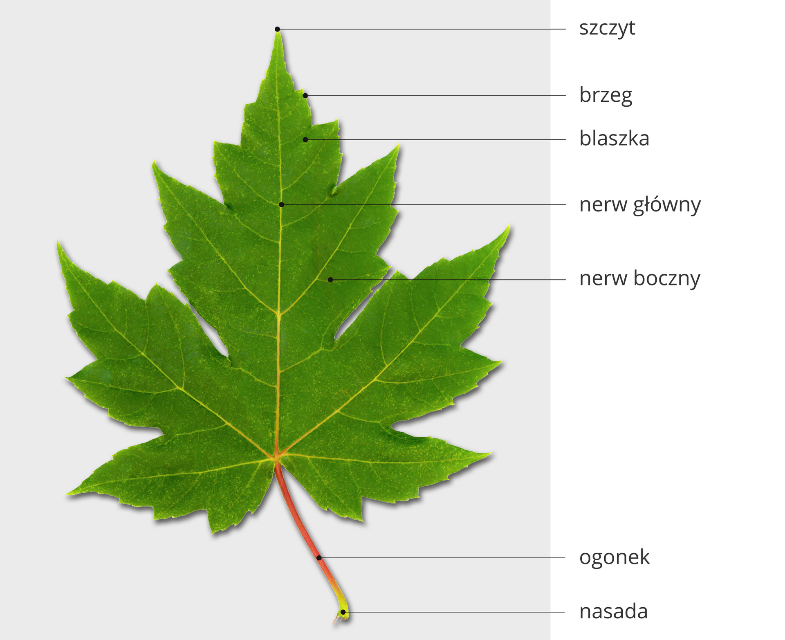 3. Narysuj pokrzywę i tulipana i zaznacz liść ogonkowy i liść siedzący ( 106 str)4. Narysuj liść pojedynczy lipy ( 1 ogonek, 1 blaszka) i liść złożony ( 1 ogonek , kilka blaszek) kasztanowca.5. Jak wygląda liść od środka ? narysuj i podpisz  (str.107)6. Przekształcenia liści: narysuj liść czepny grochu:narysuj liście spichrzowe cebuli:narysuj ciernie ( liście ) kaktusa:narysuj liście pułapkowe dzbanecznika lub rosiczki:7. Wklej liść pojedynczy i złożony – znaleziony na spacerze ( w maseczce)8. Rozwiąż zdania w ćwiczeniach str.72-769* zadanie na ocenę dla chętnych : narysuj różne kształty liści i podaj nazwy, narysuj różne ułożenie liści na łodydze ( znajdziesz w e-podręczniku – link podany wyżej)Z wykonanych zadań zrób zdjęcia i prześlij MESSENGEREM lub na sprydzewo@o2.pl do 6.04.2020 r. do godz. 15.00.